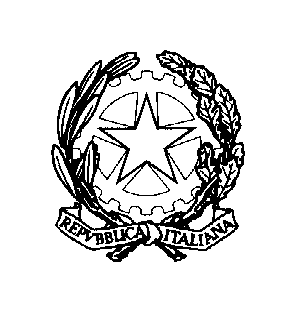 ISTITUTO D’ISTRUZIONE SUPERIORE “G. GALILEI”    Con sezioni associate:ISTITUTO TECNICO STATALE ECONOMICO ISTITUTO TECNICO STATALE COSTRUZIONI AMBIENTE E TERRITORIO CORSO SERALEVia Mons. D. Valerii, 131    67051  AVEZZANO (AQ)    Tel. Centr.0863.39262 Fax 0863.26870Prot. n. 	5265							            Avezzano 09  novembre 2015Alle scuole secondarie di secondo grado                                                                                                  della Provincia di L’Aquila Chieti e Pescara per il tramite dell’USR AbruzzoUfficioIIusrabruzzo.enzoftoscano@gmail.com; usrabruzzo-uff2@istruzione.itOggetto :  FORMAZIONE ALTERNANZA SCUOLA LAVORO - Interventi formativi per docenti delle Istituzioni scolastiche impegnate nei percorsi di alternanza scuola lavoro a.s. 2014/2015 (D.D. 832 04.11.2014, in applicazione art. 7 comma 1del D.M. 762/14)Si avvisano le scuole in indirizzo che il prossimo incontro del percorso in oggetto si svolgerà in data 24 novembre  2015 alle ore 8.30 – 12.30 e alle ore  15.00 – 18.00 presso l’Istituto di Istruzione Superiore ”G. Galilei” di Avezzano.                                                                                                          F.to    IL DIRIGENTE SCOLASTICO                                                                                                                   (Dott. Corrado Dell’Olio)